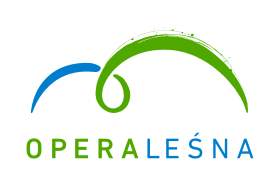 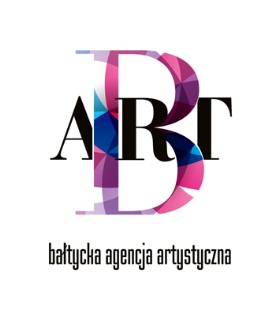 Sopot, dnia 26 marca 2018 r. INFORMACJA Z OTWARCIA OFERT dotyczy:   postepowania pn. „Świadczenie usługi ochrony” prowadzonego na podstawie art.    138 ustawy Prawo zamówień publicznych (t.j. Dz. U. z 2017 r. poz. 1579)Komisja przetargowa powołana decyzją kierownika Zamawiającego w składzie:dokonała w dniu 26 marca 2018 r. o godzinie 12:30 w siedzibie Bałtyckiej Agencji Artystycznej BART  przy ul. Kościuszki 61 w Sopocie komisyjnego otwarcia ofert złożonych w postępowaniu prowadzonym na podstawie art. 138 ustawy Prawo zamówień publicznych (t.j. Dz. U. z 2017 r. poz. 1579) pod nazwa: „Świadczenie usługi ochrony”Bezpośrednio przed otwarciem ofert Zamawiający podał kwotę jaką zamierza przeznaczyć na finansowanie zamówienia: 730.000,00 złStan zabezpieczenia złożonych ofert;W niniejszym postępowaniu do godziny 12:00 złożono 4 oferty. Jednocześnie Zamawiający informuje, że zgodnie z art. 24 ust. 1 ustawy z dnia 29 stycznia 2004r. Prawo zamówień publicznych (Dz.U. z 2017r. poz. 1579, ze zm.) Wykonawca, w terminie 3 dni od daty zamieszczenia na stronie internetowej niniejszej informacji, zobowiązany jest do przekazania Zamawiającemu oświadczenia o przynależności lub braku przynależności do tej samej grupy kapitałowej, z którymkolwiek z pozostałych wykonawców - wg wzoru załącznik do niniejszej informacji. Wraz ze złożeniem oświadczenia, wykonawca może przedstawić dowody, że powiązania z innym wykonawcą nie prowadzą do zakłócenia konkurencji w postępowaniu o udzielenie zamówienia.  Kierownik Zamawiającego Dyrektor Naczelny                                                                                 Bałtyckiej  Agencji Artystycznej BART                                                                                                   Eugeniusz TerleckiZałącznikOŚWIADCZENIE O GRUPIE KAPITAŁOWEJ(art. 24 ust. 1 pkt 23 ustawy Pzp)na potrzeby postępowania prowadzonego na podstawie art. 138 ustawy Prawo zamówień publicznych (t.j. Dz. U. z 2017 r. poz. 1579) pod nazwą: „Świadczenie usługi ochrony”Oświadczam, że nie należę  do grupy kapitałowej, z żadnym z wykonawców którzy złożyli oferty w niniejszym postępowaniu.*Oświadczam, że należę do grupy kapitałowej z wykonawcą ……………………….. (należy podać pełną nazwę)który złożył ofertę w niniejszym postępowaniu. w związku z tym przedstawiamy w załączeniu listę podmiotów należących do tej samej grupy kapitałowej.* * skreślić niepotrzebne . Miejscowość, data:……………………………...........................................................                                                                                                                                                                   (podpis i pieczęć imienna osoby/osób właściwej/ych                                                                                                                                                                             do reprezentowania Wykonawcy)Uwaga: niniejsze Oświadczenie Wykonawca ubiegający się o udzielenie zamówienia przekazuje Zamawiającemu w terminie 3 dni od dnia zamieszczenia na stronie internetowej informacji z otwarcia ofert, o której mowa w art. 86 ust. 5 ustawy Pzp. W przypadku Wykonawców wspólnie ubiegających się o udzielenie zamówienia składa je każdy z członków Konsorcjum lub wspólników spółki cywilnej. 